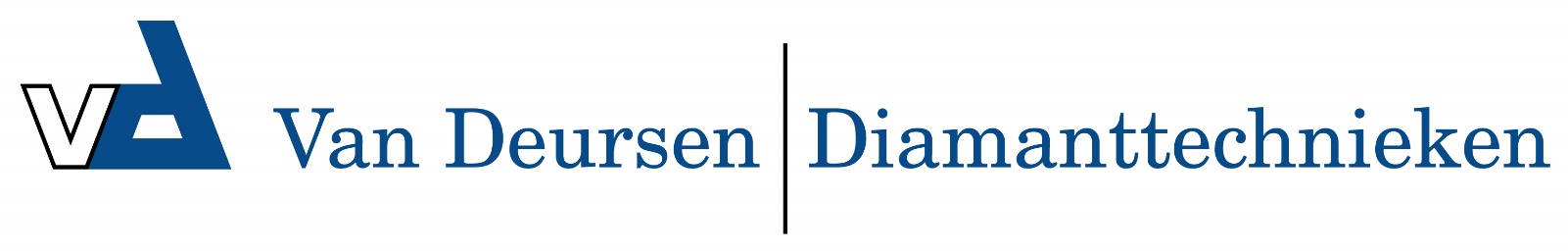 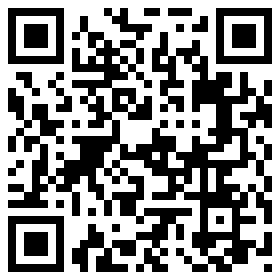 FFP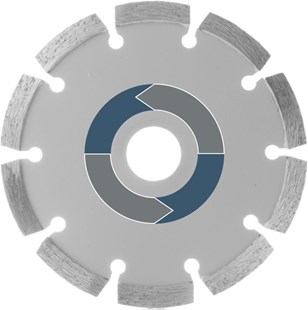 Metselvoegen, stenen en klinkersVoor het wegslijpen van metselvoegen tussen stenenFrezen van voegen en waternaden in zachte en middelharde materialen, zoals b.v. estrich, pleisterwerk, metselwerk, etcProfessionele binding voor regelmatig gebruikØ 115 - 125 mmN2924340    6701000 - Diamantvoegenzaagblad Ø115 x 22,23 mm / 6,4 mm / FFPN29243416701001 - Diamantvoegenzaagblad Ø115 x 22,23 mm / 8,0 mm / FFPN29243436701002 - Diamantvoegenzaagblad Ø115 x 22,23 mm / 10 mm / FFPN29243466701010 - Diamantvoegenzaagblad Ø125 x 22,23 mm / 6,4 mm / FFP N29243486701011 - Diamantvoegenzaagblad Ø125 x 22,23 mm / 8,0 mm / FFPN29243506701012 - Diamantvoegenzaagblad Ø125 x 22,23 mm / 10 mm / FFP